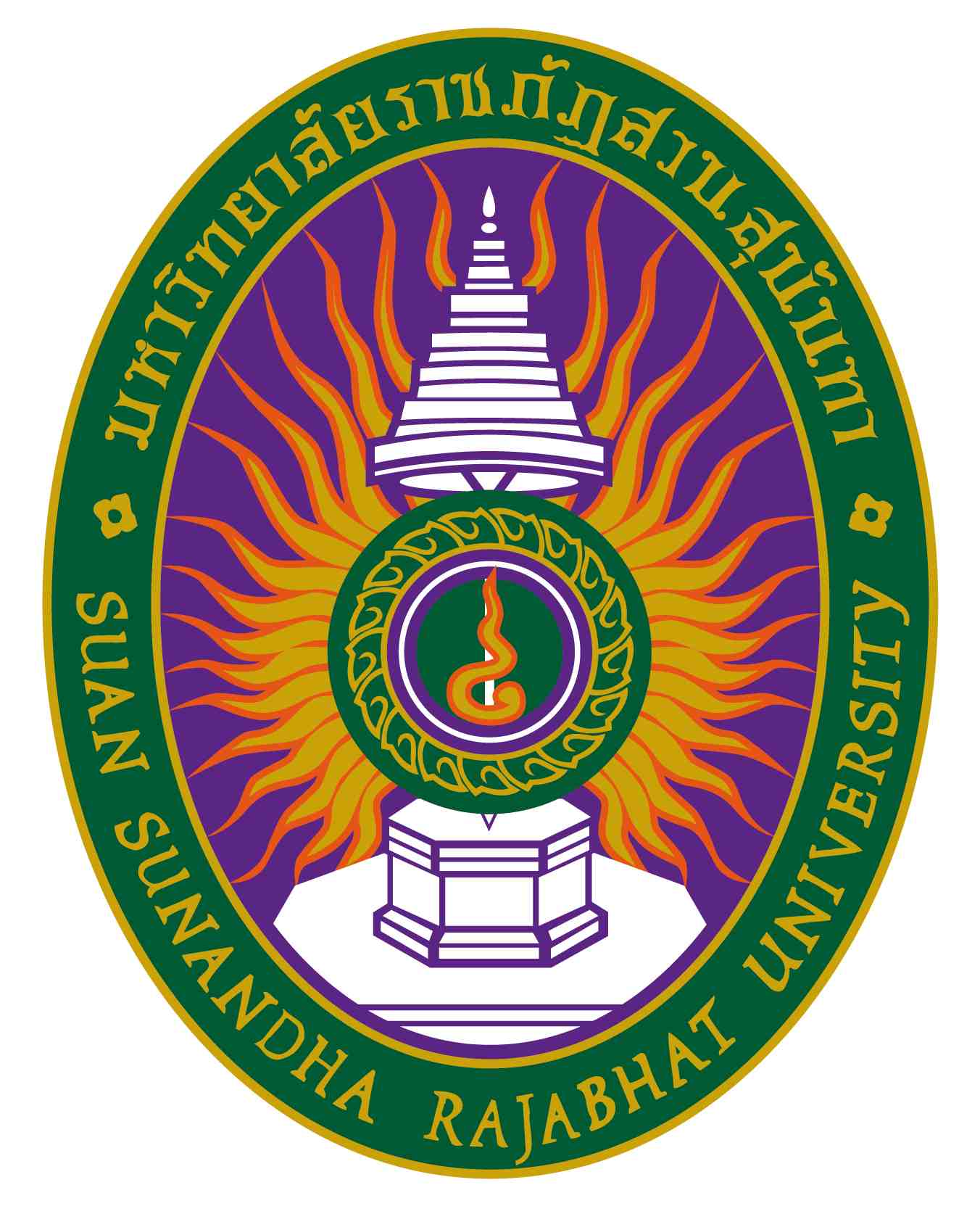 รายละเอียดของรายวิชา (Course Specification)รหัสวิชา….MUS1801.............................รายวิชา.......จริยธรรมวิชาชีพดนตรี.............................................สาขาวิชา....ดนตรี คณะ/วิทยาลัย…....คณะศิลปกรรมศาสตร์................................. มหาวิทยาลัยราชภัฏสวนสุนันทาภาคการศึกษา........1....ปีการศึกษา.…........2565.........................หมวดที่ ๑ ข้อมูลทั่วไป๑.  รหัสและชื่อรายวิชา		 	รหัสวิชา   MUS1801	ชื่อรายวิชาภาษาไทย จริยธรรมวิชาชีพดนตรี	ชื่อรายวิชาภาษาอังกฤษ  Code Ethichs MusicProfession                                                          ๒.  จำนวนหน่วยกิต     3(2-2-5)     			    ๓.  หลักสูตรและประเภทของรายวิชา          ๓.๑  หลักสูตร    	ศิลปกรรมศาสตร์บัณฑิต	       ๓.๒ ประเภทของรายวิชา  วิชาเฉพาะด้าน แขนงวิชาการแสดงดนตรีตะวันตก		๔.  อาจารย์ผู้รับผิดชอบรายวิชาและอาจารย์ผู้สอน			       ๔.๑  อาจารย์ผู้รับผิดชอบรายวิชา    	ผู้ช่วยศาสตราจารย์ยุทธกร สริกขกานนท์  	       ๔.๒  อาจารย์ผู้สอน		 	ผู้ช่วยศาสตราจารย์ยุทธกร สริกขกานนท์  		 ๕.  สถานที่ติดต่อ สาขาวิชาดนตรี คณะศิลปกรรมศาสตร์ มหาวิทยาลัยราชภัฏสวนสุนันทา / 	E – Mail: yustakorn.sa@ssru.ac.th๖.  ภาคการศึกษา / ชั้นปีที่เรียน		๖.๑ ภาคการศึกษาที่ 		1  / ชั้นปีที่ 1๖.๒ จำนวนผู้เรียนที่รับได้ 	ประมาณ  60 คน๗.  รายวิชาที่ต้องเรียนมาก่อน (Pre-requisite)  (ถ้ามี)	…..........-.....................................................๘.  รายวิชาที่ต้องเรียนพร้อมกัน (Co-requisites) (ถ้ามี)	…..........-.....................................................     ๙.  สถานที่เรียน   สาขาวิชาดนตรี คณะศิลปกรรมศาสตร์ มหาวิทยาลัยราชภัฏสวนสุนันทา	 		  ๑๐.วันที่จัดทำหรือปรับปรุง		 วันที่ 20 เดือน กันยายน  พ.ศ.2565รายละเอียดของรายวิชาครั้งล่าสุดหมวดที่ ๒ จุดมุ่งหมายและวัตถุประสงค์๑.   จุดมุ่งหมายของรายวิชา		ให้นักศึกษามีคุณธรรมจริยธรรมในอาชีพดนตรี  เป็นคนดีในสังคม2. วัตถุประสงค์ในการพัฒนา/ปรับปรุงรายวิชา	เพื่อให้นักศึกษามีความรู้ มีวินัยในการเรียน การซ้อม ซื่อสัตย์ต่อตนเองหมวดที่ ๓ ลักษณะและการดำเนินการ๑. คำอธิบายรายวิชา 		บทบาทและความสำคัญของดนตรี  หน้าที่ความรับผิดชอบของนักดนตรี คุณลักษณะของนักดนตรีที่ดี  การนำแนวคิดทางปรัชญา มาปลูกฝังความรัก ความศรัทธา การพัฒนาบุคลิกภาพและค่านิยมในอาชีพสถาบัน และสมาคมอาชีพ จรรยาบรรณและคุณธรรมในการประกอบอาชีพ การส่งเสริมและการประกอบอาชีพ  		 Explores the role and importance of the musicians; responsibilities and attributes of a proper musician; the ability to bring various philosophies and ideologies for developing the affection, faith, individuality and values of their professions; ethics and morality in the profession; promoting and enhancing the professions๒. จำนวนชั่วโมงที่ใช้ต่อภาคการศึกษา๓. จำนวนชั่วโมงต่อสัปดาห์ที่อาจารย์ให้คำปรึกษาและแนะนำทางวิชาการแก่นักศึกษาเป็นรายบุคคล	(ผู้รับผิดชอบรายวิชาโปรดระบุข้อมูล   ตัวอย่างเช่น  ๑ ชั่วโมง / สัปดาห์)	๓.๑ ปรึกษาด้วยตนเองที่ห้องพักอาจารย์ผู้สอน  ห้อง 58501 ชั้น 5 อาคาร 58 คณะ/วิทยาลัย ศิลปกรรมศาสตร์	๓.๒ ปรึกษาผ่านโทรศัพท์ที่ทำงาน / มือถือ  หมายเลข ...........................................................................................	๓.๓ ปรึกษาผ่านจดหมายอิเล็กทรอนิกส์ (E-Mail)  yustakorn.sa@ssru.ac.th	๓.๔ ปรึกษาผ่านเครือข่ายสังคมออนไลน์  (Facebook/Twitter/Line)...........................................................................	๓.๕ ปรึกษาผ่านเครือข่ายคอมพิวเตอร์ (Internet/Webboard)...................................................................................หมวดที่ ๔ การพัฒนาผลการเรียนรู้ของนักศึกษา๑. คุณธรรม  จริยธรรม๑.๑   คุณธรรม จริยธรรมที่ต้องพัฒนา	(๑) คุณธรรมจริยธรรมด้านดนตรี(๒) ความซื่อสัตย์ สุจริต ในวิชาชีพดนตรี๑.๒   วิธีการสอน(๑)  บรรยาย อภิปราย(๒)  ให้ผู้เรียนศึกษาค้นคว้าด้วยตนเอง(๓)  การนำเสนอรายงานจากการค้นคว้าแบบเดี่ยวและแบบกลุ่ม
 	(๓)  การวิเคราะห์งานและมอบหมายให้นักศึกษาค้นคว้าข้อมูลที่เกี่ยวข้องทางดนตรี๑.๓    วิธีการประเมินผล(๑)  การมีส่วนร่วมในห้องเรียน(๒)  การทำกิจกรรม(๓)  งานที่ได้รับมอบหมาย๒. ความรู้๒.๑   ความรู้ที่ต้องพัฒนา  	(๑) มีความรู้และความเข้าใจในหลักการและทฤษฎีที่สำคัญของดนตรี  	(๒) รู้ เข้าใจ และสนใจพัฒนาความรู้ทางดนตรีอย่างต่อเนื่อง 	(๓) สามารถบูรณาการความรู้ทางดนตรี กับความรู้ในศาสตร์อื่นๆที่เกี่ยวข้อง ๒.๒   วิธีการสอน(๑)  บรรยาย  อภิปราย(๒)  ให้ผู้เรียนศึกษาค้นคว้าด้วยตนเอง(๓)  การนำเสนอรายงานจากการค้นคว้าแบบเดี่ยวและแบบกลุ่ม
 	(๓)  การวิเคราะห์งานและมอบหมายให้นักศึกษาค้นคว้าข้อมูลที่เกี่ยวข้องทางดนตรี๒.๓    วิธีการประเมินผล(๑) ทดสอบย่อย/สอบกลาง/สอบปลายภาค(๒)  ประเมินจากการนำเสนอรายงานจากการค้นคว้าแบบเดี่ยวและแบบกลุ่ม(๓)  ประเมินจากกาวิเคราะห์งานและมอบหมายให้นักศึกษาค้นคว้าข้อมูลที่เกี่ยวข้องทางดนตรี๓. ทักษะทางปัญญา๓.๑   ทักษะทางปัญญาที่ต้องพัฒนา 	(๑) สามารถรวบรวม ศึกษา วิเคราะห์ สรุปประเด็นปัญหา และความต้องการ	(๒)  สามารถประยุกต์ความรู้และทักษะในการพัฒนาวิชาชีพอย่างเหมาะสม 	(๓) มีความคิดสร้างสรรค์ในการสร้างผลงานทางดนตรี .๒       วิธีการสอน(๑) บรรยาย  อภิปราย(๒) ให้ผู้เรียนศึกษาค้นคว้าด้วยตนเอง (๓) การนำเสนอรายงานจากการค้นคว้าแบบเดี่ยวและแบบกลุ่ม (๔) การวิเคราะห์งานและมอบหมายให้นักศึกษาค้นคว้าข้อมูลที่เกี่ยวข้องทางดนตรี๓.๓    วิธีการประเมินผล(๑) ทดสอบย่อย/สอบกลาง/สอบปลายภาค(๒)  ประเมินจากการนำเสนอรายงานจากการค้นคว้าแบบเดี่ยวและแบบกลุ่ม(๓)  ประเมินจากกาวิเคราะห์งานและมอบหมายให้นักศึกษาค้นคว้าข้อมูลที่เกี่ยวข้องทางดนตรี๔. ทักษะความสัมพันธ์ระหว่างบุคคลและความรับผิดชอบ๔.๑   ทักษะความสัมพันธ์ระหว่างบุคคลและความรับผิดชอบที่ต้องพัฒนา	(๑)  มีปฏิสัมพันธ์กับบุคคลอื่น	(๒)  การเข้าสังคมในวิชาชีพดนตรี	๔.๒   วิธีการสอน(๑) บรรยาย  อภิปรายพร้อมยกตัวอย่าง(๒)  ให้ผู้เรียนศึกษาค้นคว้าด้วยตนเอง(๓)  การนำเสนอรายงานจากการค้นคว้าแบบเดี่ยวและแบบกลุ่ม(๔) การวิเคราะห์งานและมอบหมายให้นักศึกษาค้นคว้าข้อมูลที่เกี่ยวข้องทางดนตรี๔.๓    วิธีการประเมินผล(๑) ทดสอบย่อย/สอบกลาง/สอบปลายภาค(๒)  ประเมินจากการนำเสนอรายงานจากการค้นคว้าแบบเดี่ยวและแบบกลุ่ม(๓)  ประเมินจากกาวิเคราะห์งานและมอบหมายให้นักศึกษาค้นคว้าข้อมูลที่เกี่ยวข้องทางดนตรี๕. ทักษะการวิเคราะห์เชิงตัวเลข การสื่อสาร และการใช้เทคโนโลยีสารสนเทศ๕.๑   ทักษะการวิเคราะห์เชิงตัวเลข การสื่อสาร และการใช้เทคโนโลยีสารสนเทศที่ต้องพัฒนา 	(๑)สามารถประยุกต์ใช้เทคนิคการวิเคราะห์ในการศึกษาค้นคว้า   	(๒)มีทักษะการใช้เทคโนโลยีสารสนเทศที่เกี่ยวข้องกับดนตรีอย่างมีประสิทธิภาพ  	๕.๒   วิธีการสอน(๑)  บรรยาย	(๒) มอบหมายงานให้ค้นคว้าผลงานและข้อมูลทางดนตรี โดยใช้เทคโนโลยีสารสนเทศได้รูปแบบการสื่อสารในการนำเสนอผลงานด้านดนตรีอย่างเหมาะสม๕.๓    วิธีการประเมินผล	(๑) ประเมินจากการใช้เทคโนโลยีสารสนเทศในการนำเสนอผลงานด้านดนตรีอย่างเหมาะสมอย่างมีประสิทธิภาพ  	๖. ด้านอื่นๆหมายเหตุสัญลักษณ์ 	หมายถึง	ความรับผิดชอบหลัก สัญลักษณ์ 	หมายถึง	ความรับผิดชอบรอง เว้นว่าง	หมายถึง	ไม่ได้รับผิดชอบซึ่งจะปรากฎอยู่ในแผนที่แสดงการกระจายความรับผิดชอบมาตรฐานผลการเรียนรู้จากหลักสูตรสู่รายวิชา (Curriculum Mapping)หมวดที่ ๕ แผนการสอนและการประเมินผลแผนการสอน ๒. แผนการประเมินผลการเรียนรู้    ( ระบุวิธีการประเมินผลการเรียนรู้หัวข้อย่อยแต่ละหัวข้อตามที่ปรากฏในแผนที่แสดงการกระจายความรับผิดชอบของรายวิชา      (Curriculum Mapping) ตามที่กำหนดในรายละเอียดของหลักสูตร สัปดาห์ที่ประเมิน และสัดส่วนของการประเมิน)หมวดที่ ๖ ทรัพยากรประกอบการเรียนการสอน๑.  ตำราและเอกสารหลัก	- ๒.  เอกสารและข้อมูลสำคัญ       	-๓.  เอกสารและข้อมูลแนะนำ       	เอกสารค้นคว้าด้านประวัติดนตรีดนตรี เว็บไซด์เกี่ยวกับจริยธรรมวิชาชีพดนตรีหมวดที่ ๗ การประเมินและปรับปรุงการดำเนินการของรายวิชา๑.  กลยุทธ์การประเมินประสิทธิผลของรายวิชาโดยนักศึกษา	-การสนทนาแลกเปลี่ยนความรู้  	-ร่วมกิจกรรมสรุปความรู้๒. กลยุทธ์การประเมินการสอน 	-ข้อมูลจากากรสนทนา	-สังเกตการณ์และประเมินผลการเรียนรู้จากผลการเรียนของนักศึกษา๓.  การปรับปรุงการสอน      (อธิบายกลไกและวิธีการปรับปรุงการสอน เช่น คณะ/ภาควิชามีการกำหนดกลไกและวิธีการปรับปรุงการสอนไว้อย่างไรบ้าง       การวิจัยในชั้นเรียน การประชุมเชิงปฏิบัติการเพื่อพัฒนาการเรียนการสอน เป็นต้น)	-ศึกษาปัญหาจากกระบวนการเรียน	-สนทนาแลกเปลี่ยนข้อมูลความต้องการของนักศึกษา๔.  การทวนสอบมาตรฐานผลสัมฤทธิ์ของนักศึกษาในรายวิชา      (อธิบายกระบวนการที่ใช้ในการทวนสอบมาตรฐานผลสัมฤทธิ์ของนักศึกษาตามมาตรฐานผลการเรียนรู้ของรายวิชา เช่น       ทวนสอบจากคะแนนข้อสอบ หรืองานที่มอบหมาย กระบวนการอาจจะต่างกันไปสำหรับรายวิชาที่แตกต่างกัน หรือสำหรับ      มาตรฐานผลการเรียนรู้แต่ละด้าน)		. -ผลการเรียนรวมของนักศึกษาหลายชั้นปี๕.  การดำเนินการทบทวนและการวางแผนปรับปรุงประสิทธิผลของรายวิชา      (อธิบายกระบวนการในการนำข้อมูลที่ได้จากการประเมินจากข้อ ๑ และ ๒ มาวางแผนเพื่อปรับปรุงคุณภาพ)	-ปรับปรุงการเรียนทุกปีการศึกษาให้มีข้อมูลหลากหลายสอดคล้องกับเนื้อหาวิชา***********************แผนที่แสดงการกระจายความรับผิดชอบมาตรฐานผลการเรียนรู้จากหลักสูตรสู่รายวิชา (Curriculum Mapping)ตามที่ปรากฏในรายละเอียดของหลักสูตร (Programme Specification) มคอ. ๒ความรับผิดชอบในแต่ละด้านสามารถเพิ่มลดจำนวนได้ตามความรับผิดชอบบรรยาย(ชั่วโมง)สอนเสริม(ชั่วโมง)การฝึกปฏิบัติ/งานภาคสนาม/การฝึกงาน (ชั่วโมง)การศึกษาด้วยตนเอง(ชั่วโมง)บรรยาย 45 ชั่วโมงต่อภาคการศึกษาตามกลุ่มสนใจไม่มีค้นด้วยตนเอง 6 ชั่วโมง/ สัปดาห์สัปดาห์ที่หัวข้อ/รายละเอียดจำนวน(ชม.)กิจกรรมการเรียน การสอน/สื่อที่ใช้ ผู้สอน๑ความหมายของจริยธรรม3-บรรยาย-อภิปรายผศ.ยุทธกร สริกขกานนท์  ๒จริยธรรมของอาชีพต่างๆ3-บรรยาย-อภิปรายผศ.ยุทธกร สริกขกานนท์  ๓จริยธรรมของอาชีพต่างๆนศ.นำเสนอบทบาทจริยธรรมวิชาชีพต่างๆ3-บรรยาย-นศ.แบ่งกลุ่ม   อภิปรายผศ.ยุทธกร สริกขกานนท์  ๔คำสำคัญที่เกี่ยวข้องกับงานจริยธรรมดนตรี3-บรรยาย-นศ.แบ่งกลุ่มอภิปรายผศ.ยุทธกร สริกขกานนท์  ๕ดนตรี และบทบาทหน้าที่ของนักดนตรี3-บรรยาย-อภิปรายผศ.ยุทธกร สริกขกานนท์  ๖-นำนักศึกษาดนตรีไปเข้าค่ายฝึกอบรมจริยธรรมวิชาชีพดนตรี ค่ายนาวิกโยธิน3-บรรยาย-วิทยกรทหารผศ.ยุทธกร สริกขกานนท์  ๗ทดสอบ ความหมายของจริยธรรมและคำสำคัญที่เกี่ยวข้อง3วิทยากรด้านดนตรีทดสอบผศ.ยุทธกร สริกขกานนท์  ๘งานจริยธรรมทางดนตรีข้อกำหนด จรรยาบรรณทางดนตรี3บรรยาย นศ.แบ่งกลุ่ม   อภิปรายผศ.ยุทธกร สริกขกานนท์  ๙ชม วีดีทัศน์ 1จริยธรรมทางดนตรี ข้อขัดแย้ง ประเด็นทางกฎหมาย ในวิชาชีพดนตรีพร้อมสรุปสาระร่วมกัน3-บรรยาย-นศ.แบ่งกลุ่ม  - อภิปรายผศ.ยุทธกร สริกขกานนท์  ๑๐ชม วีดีทัศน์ 1จริยธรรมทางดนตรี ข้อขัดแย้ง ประเด็นทางกฎหมาย ในวิชาชีพดนตรีพร้อมสรุปสาระร่วมกัน3-บรรยาย-อภิปราย-ตัวอย่าง-CD, VCD ผศ.ยุทธกร สริกขกานนท์  ๑๑ชม วีดีทัศน์  2 จริยธรรมทางดนตรี ข้อขัดแย้ง ประเด็นทางกฎหมาย ในวิชาชีพดนตรีพร้อมสรุปสาระร่วมกัน3-บรรยาย-อภิปราย-CD, VCD ผศ.ยุทธกร สริกขกานนท์  ๑๒ชม วีดีทัศน์  3 จริยธรรมทางดนตรี ข้อขัดแย้ง ประเด็นทางกฎหมาย ในวิชาชีพดนตรีพร้อมสรุปสาระร่วมกัน3-บรรยาย-อภิปราย-ตัวอย่าง-CD, VCD ผศ.ยุทธกร สริกขกานนท์  ๑๓สรุปบทบาทหน้าที่ของผู้เรียนดนตรีและนักดนตรีอาชีพ3-บรรยาย-อภิปรายผศ.ยุทธกร สริกขกานนท์  ๑๔กำหนดบทบาทหน้าที่ของผู้เรียนดนตรีและนักดนตรีอาชีพ3-บรรยาย-อภิปรายผศ.ยุทธกร สริกขกานนท์  ๑๕กำหนดบทบาทหน้าที่ของผู้เรียนดนตรีและนักดนตรีอาชีพ ความเกี่ยวข้องกับสถาบันต่างๆทางสังคม3-บรรยาย-อภิปรายผศ.ยุทธกร สริกขกานนท์  ๑๖วิทยากรในสาขาวิชาชีพดนตรีบรรยายในหัวข้อจริยธรรมวิชาชีพดนตรีในสภาพสังคมปัจจุบันข้อควรปฏิบัติและข้อควรละเว้น3-บรรยาย-อภิปรายผศ.ยุทธกร สริกขกานนท์  ๑๗สอบปลายภาค2ผศ.ยุทธกร สริกขกานนท์  ผลการเรียนรู้วีธีการประเมินผลการเรียนรู้สัปดาห์ที่ประเมินสัดส่วนของการประเมินผล 2.1,2.2,2.3สอบกลางภาคสอบปลายภาค81630%30%1.1,1.2,1.32.1,2.2,2.33.1,3.2,3.3    5.1ค้นคว้าเสนอรายงานงานกลุ่มสรุปบทความงานเดี่ยวตลอดภาคการศึกษา20%1.1,1.2,1.34.1,4.2,4.3เข้าชั้นเรียนเข้าร่วมกิจกรรมการเสนอความเห็นตลอดภาคการศึกษา20%รายวิชาคุณธรรม จริยธรรมคุณธรรม จริยธรรมคุณธรรม จริยธรรมคุณธรรม จริยธรรมคุณธรรม จริยธรรมคุณธรรม จริยธรรมคุณธรรม จริยธรรมความรู้ความรู้ความรู้ความรู้ความรู้ทักษะทางปัญญาทักษะทางปัญญาทักษะทางปัญญาทักษะความสัมพันธ์ระหว่างบุคคล และความรับผิดชอบระหว่างบุคคลและความรับผิดชอบทักษะความสัมพันธ์ระหว่างบุคคล และความรับผิดชอบระหว่างบุคคลและความรับผิดชอบทักษะความสัมพันธ์ระหว่างบุคคล และความรับผิดชอบระหว่างบุคคลและความรับผิดชอบทักษะการวิเคราะห์เชิงตัวเลข การสื่อสาร และการใช้เทคโนโลยีสารสนเทศเชิงตัวเลข การสื่อสารและการใช้เทคโนโลยีสารสนเทศทักษะการวิเคราะห์เชิงตัวเลข การสื่อสาร และการใช้เทคโนโลยีสารสนเทศเชิงตัวเลข การสื่อสารและการใช้เทคโนโลยีสารสนเทศทักษะการวิเคราะห์เชิงตัวเลข การสื่อสาร และการใช้เทคโนโลยีสารสนเทศเชิงตัวเลข การสื่อสารและการใช้เทคโนโลยีสารสนเทศทักษะการวิเคราะห์เชิงตัวเลข การสื่อสาร และการใช้เทคโนโลยีสารสนเทศเชิงตัวเลข การสื่อสารและการใช้เทคโนโลยีสารสนเทศทักษะด้านอื่น ๆรายวิชา  ความรับผิดชอบหลัก                                                          ความรับผิดชอบรอง  ความรับผิดชอบหลัก                                                          ความรับผิดชอบรอง  ความรับผิดชอบหลัก                                                          ความรับผิดชอบรอง  ความรับผิดชอบหลัก                                                          ความรับผิดชอบรอง  ความรับผิดชอบหลัก                                                          ความรับผิดชอบรอง  ความรับผิดชอบหลัก                                                          ความรับผิดชอบรอง  ความรับผิดชอบหลัก                                                          ความรับผิดชอบรอง  ความรับผิดชอบหลัก                                                          ความรับผิดชอบรอง  ความรับผิดชอบหลัก                                                          ความรับผิดชอบรอง  ความรับผิดชอบหลัก                                                          ความรับผิดชอบรอง  ความรับผิดชอบหลัก                                                          ความรับผิดชอบรอง  ความรับผิดชอบหลัก                                                          ความรับผิดชอบรอง  ความรับผิดชอบหลัก                                                          ความรับผิดชอบรอง  ความรับผิดชอบหลัก                                                          ความรับผิดชอบรอง  ความรับผิดชอบหลัก                                                          ความรับผิดชอบรอง  ความรับผิดชอบหลัก                                                          ความรับผิดชอบรอง  ความรับผิดชอบหลัก                                                          ความรับผิดชอบรอง  ความรับผิดชอบหลัก                                                          ความรับผิดชอบรอง  ความรับผิดชอบหลัก                                                          ความรับผิดชอบรอง  ความรับผิดชอบหลัก                                                          ความรับผิดชอบรอง  ความรับผิดชอบหลัก                                                          ความรับผิดชอบรอง  ความรับผิดชอบหลัก                                                          ความรับผิดชอบรองหมวดวิชาเฉพาะแขนงวิชาการแสดงดนตรีตะวันตก๑๒๓๔๕๖๗๑๒๓๔๕๑๒๓๑๒๓๑๒๓๔รหัสวิชา  MUS1801     ชื่อรายวิชา  จริยธรรมวิชาชีพดนตรี           (Code Ethichs Music Profession)                                                          				